ПРОЕКТ 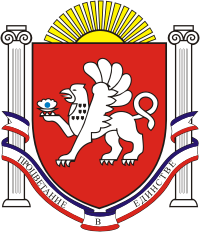 РЕСПУБЛИКА  КРЫМНИЖНЕГОРСКИЙ РАЙОНАДМИНИСТРАЦИЯ ДРОФИНСКОГО СЕЛЬСКОГО ПОСЕЛЕНИЯПОСТАНОВЛЕНИЕ«___»______2022.                                               № 00              с.Дрофино«Об утверждении формы проверочного листа (списка контрольных вопросов), применяемого при осуществлении муниципального жилищного контроля»           В соответствии с Федеральными законами от 31 июля 2020 г. № 248-ФЗ 
«О государственном контроле (надзоре) и муниципальном контроле 
в Российской Федерации», от 06.10.2003 № 131-ФЗ «Об общих принципах организации местного самоуправления в Российской Федерации», руководствуясь Жилищным Кодексом РФ и Решением 19-ой внеочередной сессии Дрофинского сельского совета  от 05.10.2021 №3 Об утверждении Положения о муниципальном жилищном контроле на территории муниципального образования Дрофинское сельское поселение Нижнегорского района Республики Крым», администрация Дрофинского сельского поселения                                              ПОСТАНОВЛЯЮ:Утвердить форму проверочного листа (списка контрольных вопросов), применяемого при осуществлении муниципального жилищного контроля, согласно приложению.          2.Опубликовать настоящее постановление и утвержденную форму проверочного листа, применяемого при осуществлении муниципального контроля в сфере благоустройства на официальном сайте администрации Дрофинского сельского поселения Нижнегорского районаРеспублики Крым / дрофинскоесп.рф/3. Контроль за исполнением настоящего постановления оставляю за собой. Председатель Дрофинского сельского совета-глава администрации Дрофинского сельского поселения					  	Э.Э.Паниев                                                              Приложение                                                      к постановлению администрации __________                                                     от "____"____________2021 г. № ____________________________QR-код из единого реестра контрольных (надзорных) мероприятийПроверочный лист (список контрольных вопросов, ответы на которые свидетельствуют о соблюдении или несоблюдении контролируемым лицом обязательных требований), применяемого при проведении контрольных (надзорных) мероприятий в рамках осуществления муниципального жилищного контроляНаименование вида муниципального контроля: муниципальный жилищный контроль на территории _____________________________ муниципального образования.             2. Наименование контрольного (надзорного) органа и реквизиты нормативного правового акта об утверждении формы проверочного листа _______________________________________________________________________________________________________________________________________________________________________________________________________________________________________________ . 3. Предметом муниципального жилищного контроля является соблюдение юридическими лицами, индивидуальными предпринимателями и гражданами (далее – контролируемые лица) обязательных требований, установленных жилищным законодательством в отношении муниципального жилищного фонда.           4. Контрольное (надзорное) мероприятие проводится в отношении: ____________________________________ (фамилия, имя и отчество (при наличии) гражданина или индивидуального предпринимателя, его идентификационный номер налогоплательщика и (или) основной государственный регистрационный номер индивидуального предпринимателя, адрес регистрации гражданина или индивидуального предпринимателя, наименование юридического лица, его идентификационный номер налогоплательщика и (или) основной государственный регистрационный номер, адрес организации (ее филиалов, представительств, обособленных структурных подразделений), являющегося контролируемым лицом)__________________________________________________________________________________________________________________________________________________________5. Место проведения контрольного мероприятия с заполнением проверочного листа:__________________________________________________________________________________________________________________________________________________________6. Реквизиты решения о проведении контрольного мероприятия:_____________________________________________________________________________(номер, дата распоряжения о проведении контрольного мероприятия)7. Вид, учетный номер контрольного мероприятия и дата присвоения учетного номера в Едином реестре проверок:__________________________________________________________________________________________________________________________________________________________           8. Должность, фамилия и инициалы должностного лица контрольного (надзорного) органа, в должностные обязанности которого в соответствии с положением о виде контроля, должностным регламентом или должностной инструкцией входит осуществление полномочий по виду контроля, в том числе проведение контрольных (надзорных) мероприятий, проводящего контрольное (надзорное) мероприятие и заполняющего проверочный лист: _______________________________________________________________________________________________________________________________________________________________________________________________________________________________________              9. Дата заполнения проверочного листа: ______________________________________.10. Перечень вопросов, отражающих содержание обязательных требований, требований, установленных муниципальными правовыми актами, ответы на которые однозначно свидетельствуют о соблюдении или несоблюдении юридическим лицом, индивидуальным предпринимателем обязательных требований, требований, установленных  муниципальными правовыми актами, составляющих предмет проверки:____________________________________________________________________________________________________________________________________________________________________________________________________________________________________________________________________________________________________(пояснения и дополнения по контрольным вопросам, содержащимся в перечне)________________________________________ _____________ __________________  (должность и Ф.И.О. должностного лица,   (подпись)        (дата)    проводящего плановую проверку и    заполнившего проверочный лист)__________________________________________________ _________ ____________(должность и Ф.И.О. должностного лица юридического (подпись)   (дата)   лица, Ф.И.О. индивидуального предпринимателя,присутствовавшего при заполнении проверочного листа)Отметка об отказе юридического лица, индивидуального предпринимателя от подписания проверочного листа ____________________________________________________________________"____"________________20___г.п/пПеречень вопросов, отражающих содержание обязательных требованийРеквизиты нормативных правовых актов, с указанием их структурных единиц, которыми установлены обязательные требованияВарианты ответа Варианты ответа Варианты ответа Варианты ответа п/пПеречень вопросов, отражающих содержание обязательных требованийРеквизиты нормативных правовых актов, с указанием их структурных единиц, которыми установлены обязательные требованияданетНе применимо Примечание(заполняется обязательно, если заполнена графа «неприменимо»)Подготовлены ли (оформлены) предложения по вопросам содержания и ремонта общего имущества собственников помещений в многоквартирном доме для их рассмотрения общим собранием членов ТСЖ/ЖК/ЖСК на текущий год (и на предыдущий год)?пп. "в" п. 4 Правил осуществления деятельности по управлению многоквартирными домами, утвержденных Постановление Правительства РФ от 15.05.2013 № 416 «О порядке осуществления деятельности по управлению многоквартирными домами» (далее – Правила № 416)Сформирован ли годовой план содержания и ремонта общего имущества в многоквартирном доме на прошедший и текущий годы?пп. "в" п. 4 Правил № 416Соблюден ли порядок определения размера платы за коммунальные услуги?ст. 153, 154, 155, 157, 159, 160 и ч. 4 ст. 158 Жилищного кодекса РФ (далее – ЖК РФ);Правила предоставления коммунальных услуг собственникам и пользователям помещений в многоквартирных домах и жилых домов, утвержденных  Постановлением Правительства РФ от 06.05.2011 № 354 «О предоставлении коммунальных услуг собственникам и пользователям помещений в многоквартирных домах и жилых домов» (далее - Правила № 354);пп. 29, 44 Правил установления и определения нормативов потребления коммунальных услуг и нормативов потребления коммунальных ресурсов в целях содержания общего имущества в многоквартирном доме, утвержденных постановлением Правительства РФ от 23.05.2006 (далее - Правила N 306)Соблюден ли порядок установления размера платы за содержание жилого помещения?ч. 4 ст. 158 ЖК РФ;пп. 34, 36 Правил содержания общего имущества в многоквартирном доме, утвержденных постановлением Правительства РФ от 13.08.2006 № 491 «Об утверждении Правил содержания общего имущества в многоквартирном доме и правил изменения размера платы за содержание жилого помещения в случае оказания услуг и выполнения работ по управлению, содержанию и ремонту общего имущества в многоквартирном доме ненадлежащего качества и (или) с перерывами, превышающими установленную продолжительность» (далее - Правила № 491)Отвечают ли требованиям законодательства документы на оплату жилищных и коммунальных услуг и указанию информации, подлежащих отражению в данных документах?ч. 2 ст. 171 ЖК РФ, ч. 2, пп. "ж" п. 4 Правил N 416;Приказ Минстроя России от 26.01.2018 N 43/пр "Об утверждении примерной формы платежного документа для внесения платы за содержание и ремонт жилого помещения и предоставление коммунальных услуг" (далее - Приказ Минстроя от 26.01.2018 N 43/пр)Соблюдены ли требования к заключению договоров горячего и холодного водоснабжения, водоотведения, отопления и энергоснабжения с ресурсоснабжающими организациями в целях обеспечения предоставления собственникам и пользователям помещений в многоквартирном доме коммунальной услуги соответствующего вида?ч. 1 ст. 157 ЖК РФ; пп. "д" п. 4 Правил N 416;п. 4 Правил, обязательных при заключении управляющей организацией или товариществом собственников жилья либо жилищным кооперативом или иным специализированным потребительским кооперативом договоров с ресурсоснабжающими организациями, утвержденных Постановлением Правительства РФ от 14.02.2012 N 124 (далее - Правила N 124)Соблюдены ли требования к осуществлению расчетов с ресурсоснабжающими организациями за коммунальные ресурсы, поставленные по договорам ресурсоснабжения в целях обеспечения предоставления в установленном порядке собственникам и пользователям помещений в многоквартирном доме коммунальной услуги соответствующего вида?ч. 6.2 ст. 155 ЖК РФ;пп. "ж" п. 4 Правил N 416;п. 6 постановления Правительства Российской Федерации от 28 марта 2012 г. N 253 "О требованиях к осуществлению расчетов за ресурсы, необходимые для предоставления коммунальных услуг" (далее - Постановление N 253)Предоставляется ли потребителю по его требованию в течение 1 рабочего дня со дня обращения возможность ознакомиться со сведениями о показаниях коллективных (общедомовых) приборов учета, обеспечивается ли сохранность информации о показаниях коллективных (общедомовых), индивидуальных, общих (квартирных) приборов учета в течение не менее 3 лет?ч. 2.2 ст. 161 ЖК РФ; пп. "е" п. 31 Правил N 354Предоставляется ли любому потребителю в течение 3 рабочих дней со дня получения от него заявления письменная информация за запрашиваемые потребителем расчетные периоды о помесячных объемах (количестве) потребленных коммунальных ресурсов по показаниям коллективных (общедомовых) приборов учета (при их наличии), о суммарном объеме (количестве) соответствующих коммунальных ресурсов, потребленных в жилых и нежилых помещениях в многоквартирном доме, об объемах (количестве) коммунальных ресурсов, рассчитанных с применением нормативов потребления коммунальных услуг, об объемах (количестве) коммунальных ресурсов, предоставленных на общедомовые нужды?ч. 2.2 ст. 161 ЖК РФ;пп. "р" п. 31 Правил N 354Обеспечено ли бесперебойное круглосуточное предоставление коммунальной услуги по отоплению (в течение отопительного периода)?ч. 1, 2.1 - 2.2 ст. 161 ЖК РФ;пп. "д" п. 4 Правил N 416;пп. "а" п. 31 Правил N 354;п. 14 приложения N 1 к Правилам N 354Обеспечено ли бесперебойное круглосуточное предоставление коммунальной услуги по горячему водоснабжению?ч. 1, 2.1 - 2.2 ст. 161 ЖК РФ;пп. "д" п. 4 Правил N 416;пп. "а" п. 31 Правил N 354;п. 4 приложения N 1 к Правилам N 354Обеспечено ли бесперебойное круглосуточное предоставление коммунальной услуги по холодному водоснабжению?ч. 1, 2.1 - 2.2 ст. 161 ЖК РФ;пп. "д" п. 4 Правил N 416;пп. "а" п. 31 Правил N 354;п. 1 приложения N 1 к Правилам N 354Обеспечено ли бесперебойное круглосуточное предоставление коммунальной услуги по электроснабжению в жилом доме, жилом помещении?ч. 1, 2.1 - 2.2 ст. 161 ЖК РФ;пп. "д" п. 4 Правил N 416;пп. "а" п. 31 Правил N 354;п. 9 приложения N 1 к Правилам N 354Имеется ли в наличии заключенный договор со специализированной организацией на техническое обслуживание, ремонт и на аварийно-диспетчерское обеспечение внутридомового газового оборудования?ч. 1 - 1.2, 2.1 - 2.2 ст. 161 ЖК РФ;пп. "д" п. 4 Правил N 416;пп. "а" п. 4; пп. 6 и 7 Правил пользования газом в части обеспечения безопасности при использовании и содержании внутридомового и внутриквартирного газового оборудования при предоставлении коммунальной услуги по газоснабжению, утвержденных Постановлением Правительства РФ от 14.05.2013 N 410 (далее - Правила N 410)Имеется ли в наличии заключенный договор со специализированной организацией на техническое диагностирование внутридомового газового оборудования, выработавшего нормативный срок службы?ч. 1 - 1.2; 2.1 - 2.2 ст. 161 ЖК РФ;пп. "д" п. 4 Правил N 416;пп. "а" п. 4; п. 6, п. 9 Правил N 410Имеется ли в наличии заключенный договор со специализированной организацией на замену внутридомового газового оборудования (ВДГО), выработавшего нормативный срок службы, в случае, если нормативные сроки эксплуатации истекли и не продлены по результатам технического диагностирования ВДГО или если ВДГО признано не подлежащим ремонту (непригодным для ремонта) в ходе технического обслуживания либо по результатам технического диагностирования ВДГО?ч. 1 - 1.2; 2.1 - 2.2 ст. 161 ЖК РФ;пп. "д" п. 4 Правил N 416;пп. "а" п. 4; п. 10 Правил N 410Имеется ли в наличии заключенный договор с лицензированной организацией на проверку, очистку и (или) ремонт дымовых и вентиляционных каналов?ч. 1 - 1.2; 2.1 - 2.2 ст. 161 ЖК РФ;пп. "д" п. 4 Правил N 416;пп. 5 и 11 Правил N 410Обеспечена ли периодичность проведения технического обслуживания внутридомового газового оборудования:- техническое обслуживание наружных газопроводов, входящих в состав внутридомового газового оборудования: приборное обследование технического состояния газопроводов - не реже 1 раза в 3 года;- техническое обслуживание внутренних газопроводов, входящих в состав внутридомового газового оборудования, - не реже 1 раза в 3 года;- техническое обслуживание групповой баллонной установки сжиженных углеводородных газов, входящей в состав внутридомового газового оборудования, - не реже 1 раза в 3 месяцач. 1 - 1.2; 2.1 - 2.2 ст. 161 ЖК РФ;пп. "д" п. 4 Правил N 416;пп. "а", "б", "е" п. 43Выполняются ли работы по проверке технического состояния видимых частей конструкций с выявлением:- признаков неравномерных осадок фундаментов всех типов;- коррозии арматуры, расслаивания, трещин, выпучивания, отклонения от вертикали в домах с бетонными, железобетонными и каменными фундаментами;- поражения гнилью и частичного разрушения деревянного основания в домах со столбчатыми или свайными деревянными фундаментами (при выявлении нарушений - организуются ли работы по разработке контрольных шурфов в местах обнаружения дефектов, детальному обследованию и составлению плана мероприятий по устранению причин нарушения и восстановлению эксплуатационных свойств конструкций)?ч. 1 - 1.2; 2.1 - 2.2 ст. 161 ЖК РФ;пп. "а", "з" п. 11 Правил № 491;п. 1 Минимального переченя услуг и работ, необходимых для обеспечения надлежащего содержания общего имущества в многоквартирном доме, утверждённого постановлением Правительства РФ от 03.04.2013 № 290 «О минимальном перечне услуг и работ, необходимых для обеспечения надлежащего содержания общего имущества в многоквартирном доме, и порядке их оказания и выполнения» (далее – Минимальный перечень № 290);пп. "д" п. 4 Правил № 416Выполняются ли работы по проверке состояния гидроизоляции фундаментов и систем водоотвода фундамента (при выявлении нарушений - организуются ли работы по восстановлению работоспособности гидроизоляции фундаментов и систем водоотвода фундамента)?ч. 1 - 1.2; 2.1 - 2.2 ст. 161 ЖК РФ;пп. "а", "з" п. 11 Правил № 491;п. 1 Минимального перечня № 290;пп. "д" п. 4 Правил № 416Выполняются ли работы по проверке температурно-влажностного режима подвальных помещений (при выявлении нарушений - организуются ли работы по устранению причин его нарушения)?ч. 1 - 1.2; 2.1 - 2.2 ст. 161 ЖК РФ;пп. "а", "з" п. 11 Правил № 491;п. 2 Минимального перечня № 290;пп. "д" п. 4 Правил № 416Выполняются ли работы по проверке состояния помещений подвалов, входов в подвалы и приямков?ч. 1 - 1.2; 2.1 - 2.2 ст. 161 ЖК РФ;пп. "а", "з" п. 11 Правил № 491;п. 2 Минимального перечня № 290;пп. "д" п. 4 Правил № 416Выполняются ли работы по принятию мер, исключающие подтопление, захламление, загрязнение и загромождение помещений подвалов, входов в подвалы и приямков?ч. 1 - 1.2; 2.1 - 2.2 ст. 161 ЖК РФ;пп. "а", "з" п. 11 Правил № 491;п. 2 Минимального перечня № 290;пп. "д" п. 4 Правил № 416Выполняются ли работы по принятию мер, обеспечивающих вентиляцию помещений подвалов в соответствии с проектными требованиями?ч. 1 - 1.2; 2.1 - 2.2 ст. 161 ЖК РФ;пп. "а", "з" п. 11 Правил № 491;п. 2 Минимального перечня № 290;пп. "д" п. 4 Правил № 416Выполняются ли работы по контролю за состоянием дверей подвалов и технических подполий, запорных устройств на них (при выявлении нарушений - проводится ли организация работ по устранению выявленных неисправностей)?ч. 1 - 1.2; 2.1 - 2.2 ст. 161 ЖК РФ;пп. "а", "з" п. 11 Правил № 491;п. 2 Минимального перечня № 290;пп. "д" п. 4 Правил № 416Выполняются ли работы по выявлению отклонений от проектных условий эксплуатации, несанкционированного изменения конструктивного решения, признаков потери несущей способности, наличия деформаций, нарушения теплозащитных свойств, гидроизоляции между цокольной частью здания и стенами, неисправности водоотводящих устройств в отношении стен многоквартирных домов (в случае выявления повреждений и нарушений - составляется ли план мероприятий по инструментальному обследованию стен, восстановлению проектных условий их эксплуатации и его выполнению)?ч. 1 - 1.2; 2.1 - 2.2 ст. 161 ЖК РФ;пп. "а", "з" п. 11 Правил № 491;п. 3 Минимального перечня № 290;пп. "д" п. 4 Правил № 416Выполняются ли работы по выявлению следов коррозии, деформаций и трещин в местах расположения арматуры и закладных деталей, наличия трещин в местах примыкания внутренних поперечных стен к наружным стенам из несущих и самонесущих панелей, из крупноразмерных блоков (в случае выявления повреждений и нарушений - составляется ли план мероприятий по инструментальному обследованию стен, восстановлению проектных условий их эксплуатации и его выполнению)?ч. 1 - 1.2; 2.1 - 2.2 ст. 161 ЖК РФ;пп. "а", "з" п. 11 Правил № 491;п. 3 Минимального перечня № 290;пп. "д" п. 4 Правил № 416Выполняются ли работы по выявлению повреждений в кладке, наличия и характера трещин, выветривания, отклонения от вертикали и выпучивания отдельных участков стен, нарушения связей между отдельными конструкциями в домах со стенами из мелких блоков, искусственных и естественных камней (в случае выявления повреждений и нарушений - составляется ли план мероприятий по инструментальному обследованию стен, восстановлению проектных условий их эксплуатации и его выполнению)?ч. 1 - 1.2; 2.1 - 2.2 ст. 161 ЖК РФ;пп. "а", "з" п. 11 Правил № 491;п. 3 Минимального перечня № 290;пп. "д" п. 4 Правил № 416Выполняются ли работы по выявлению в элементах деревянных конструкций рубленых, каркасных, брусчатых, сборно-щитовых и иных домов с деревянными стенами дефектов крепления, врубок, перекоса, скалывания, отклонения от вертикали, а также наличие в таких конструкциях участков, пораженных гнилью, дереворазрушающими грибками и жучками-точильщиками, с повышенной влажностью, с разрушением обшивки или штукатурки стен (в случае выявления повреждений и нарушений - составляется ли план мероприятий по инструментальному обследованию стен, восстановлению проектных условий их эксплуатации и его выполнению)?ч. 1 - 1.2; 2.1 - 2.2 ст. 161 ЖК РФ;пп. "а", "з" п. 11 Правил № 491;пп. "д" п. 4 Правил № 416;п. 3 Минимального перечня № 290Выполняются ли работы по выявлению нарушений условий эксплуатации, несанкционированных изменений конструктивного решения, выявлению прогибов, трещин и колебаний перекрытий и покрытий многоквартирных домов (при выявлении повреждений и нарушений - разрабатывается ли план восстановительных работ (при необходимости), организовано ли проведение восстановительных работ)?ч. 1 - 1.2; 2.1 - 2.2 ст. 161 ЖК РФ;пп. "а", "з" п. 11 Правил № 491;п. 4 Минимального перечня № 290;пп. "д" п. 4 Правил № 416Выполняются ли работы по выявлению наличия, характера и величины трещин в теле перекрытия и в местах примыканий к стенам, отслоения защитного слоя бетона и оголения арматуры, коррозии арматуры в домах с перекрытиями и покрытиями из монолитного железобетона и сборных железобетонных плит (при выявлении повреждений и нарушений - разрабатывается ли план восстановительных работ (при необходимости), организовано ли проведение восстановительных работ)?ч. 1 - 1.2; 2.1 - 2.2 ст. 161 ЖК РФ;пп. "а", "з" п. 11 Правил № 491;п. 4 Минимального перечня № 290;пп. "д" п. 4 Правил № 416Выполняются ли работы по выявлению наличия, характера и величины трещин, смещения плит одной относительно другой по высоте, отслоения выравнивающего слоя в заделке швов, следов протечек или промерзаний на плитах и на стенах в местах опирания, отслоения защитного слоя бетона и оголения арматуры, коррозии арматуры в домах с перекрытиями и покрытиями из сборного железобетонного настила (при выявлении повреждений и нарушений - разрабатывается ли план восстановительных работ (при необходимости), организовано ли проведение восстановительных работ)?ч. 1 - 1.2; 2.1 - 2.2 ст. 161 ЖК РФ;пп. "а", "з" п. 11 Правил № 491;п. 4 Минимального перечня № 290;пп. "д" п. 4 Правил № 416Выполняются ли работы по выявлению наличия, характера и величины трещин в сводах, изменений состояния кладки, коррозии балок в домах с перекрытиями из кирпичных сводов (при выявлении повреждений и нарушений - разрабатывается ли план восстановительных работ (при необходимости), организовано ли проведение восстановительных работ)?ч. 1 - 1.2; 2.1 - 2.2 ст. 161 ЖК РФ;пп. "а", "з" п. 11 Правил № 491;п. 4 Минимального перечня № 290;пп. "д" п. 4 Правил № 416Выполняются ли работы по выявлению зыбкости перекрытия, наличия, характера и величины трещин в штукатурном слое, целостности несущих деревянных элементов и мест их опирания, следов протечек на потолке, плотности и влажности засыпки, поражения гнилью и жучками-точильщиками деревянных элементов в домах с деревянными перекрытиями и покрытиями (при выявлении повреждений и нарушений - разрабатывается ли план восстановительных работ (при необходимости), организовано ли проведение восстановительных работ)?ч. 1 - 1.2; 2.1 - 2.2 ст. 161 ЖК РФ;пп. "а", "з" п. 11 Правил № 491;п. 4 Минимального перечня № 290;пп. "д" п. 4 Правил № 416Выполняются ли работы по проверке состояния утеплителя, гидроизоляции и звукоизоляции, адгезии отделочных слоев к конструкциям в отношении всех типов перекрытий (покрытий) (при выявлении повреждений и нарушений - разрабатывается ли план восстановительных работ (при необходимости), организовано ли проведение восстановительных работ)?ч. 1 - 1.2; 2.1 - 2.2 ст. 161 ЖК РФ;пп. "а", "з" п. 11 Правил № 491;п. 4 Минимального перечня № 290;пп. "д" п. 4 Правил № 416Выполняются ли работы по выявлению нарушений условий эксплуатации, несанкционированных изменений конструктивного решения, потери устойчивости, наличия, характера и величины трещин, выпучивания, отклонения от вертикали в отношении всех типов колонн, столбов многоквартирных домов (при выявлении повреждений и нарушений - разрабатывается ли план восстановительных работ (при необходимости), организовано ли проведение восстановительных работ)?ч. 1 - 1.2; 2.1 - 2.2 ст. 161 ЖК РФ;пп. "а", "з" п. 11 Правил № 491;п. 5 Минимального перечня № 290;пп. "д" п. 4 Правил № 416Выполняются ли работы по контролю за состоянием и выявлением коррозии арматуры и арматурной сетки, отслоением защитного слоя бетона, оголением арматуры и нарушения ее сцепления с бетоном, глубоких сколов бетона в домах со сборными и монолитными железобетонными колоннами (при выявлении повреждений и нарушений - разрабатывается ли план восстановительных работ (при необходимости), организовано ли проведение восстановительных работ)?ч. 1 - 1.2; 2.1 - 2.2 ст. 161 ЖК РФ;пп. "а", "з" п. 11 Правил № 491;п. 5 Минимального перечня № 290;пп. "д" п. 4 Правил № 416Выполняются ли работы по выявлению разрушений или выпадения кирпичей, разрывов или выдергивания стальных связей и анкеров, повреждений кладки под опорами балок и перемычек, раздробления камня или смещения рядов кладки по горизонтальным швам в домах с кирпичными столбами (при выявлении повреждений и нарушений - разрабатывается ли план восстановительных работ (при необходимости), организовано ли проведение восстановительных работ)?ч. 1 - 1.2; 2.1 - 2.2 ст. 161 ЖК РФ;пп. "а", "з" п. 11 Правил № 491;п. 5 Минимального перечня № 290;пп. "д" п. 4 Правил № 416Выполняются ли работы по выявлению поражения гнилью, дереворазрушающими грибками и жучками-точильщиками, расслоения древесины, разрывов волокон древесины в домах с деревянными стойками (при выявлении повреждений и нарушений - разрабатывается ли план восстановительных работ (при необходимости), организовано ли проведение восстановительных работ)?ч. 1 - 1.2; 2.1 - 2.2 ст. 161 ЖК РФ;пп. "а", "з" п. 11 Правил № 491;п. 5 Минимального перечня № 290;пп. "д" п. 4 Правил № 416Выполняются ли работы по контролю за состоянием металлических закладных деталей в домах со сборными и монолитными железобетонными колоннами (при выявлении повреждений и нарушений - разрабатывается ли план восстановительных работ (при необходимости), организовано ли проведение восстановительных работ)?ч. 1 - 1.2; 2.1 - 2.2 ст. 161 ЖК РФ;пп. "а", "з" п. 11 Правил № 491;п. 5 Минимального перечня № 290;пп. "д" п. 4 Правил № 416Выполняются ли работы по контролю за состоянием и выявлением нарушений условий эксплуатации, несанкционированных изменений конструктивного решения, устойчивости, прогибов, колебаний и трещин в отношении всех типов балок (ригелей) перекрытий и покрытий многоквартирных домов (при выявлении повреждений и нарушений - разрабатывается ли план восстановительных работ (при необходимости), организовано ли проведение восстановительных работ)?ч. 1 - 1.2; 2.1 - 2.2 ст. 161 ЖК РФ;пп. "а", "з" п. 11 Правил № 491;п. 6 Минимального перечня № 290;пп. "д" п. 4 Правил № 416Выполняются ли работы по выявлению поверхностных отколов и отслоения защитного слоя бетона в растянутой зоне, оголения и коррозии арматуры, крупных выбоин и сколов бетона в сжатой зоне в домах с монолитными и сборными железобетонными балками перекрытий и покрытий (при выявлении повреждений и нарушений - разрабатывается ли план восстановительных работ (при необходимости), организовано ли проведение восстановительных работ)?ч. 1 - 1.2; 2.1 - 2.2 ст. 161 ЖК РФ;пп. "а", "з" п. 11 Правил № 491;п. 6 Минимального перечня № 290;пп. "д" п. 4 Правил № 416Выполняются ли работы по выявлению коррозии с уменьшением площади сечения несущих элементов, потери местной устойчивости конструкций (выпучивание стенок и поясов балок), трещин в основном материале элементов в домах со стальными балками перекрытий и покрытий (при выявлении повреждений и нарушений - разрабатывается ли план восстановительных работ (при необходимости), организовано ли проведение восстановительных работ)?ч. 1 - 1.2; 2.1 - 2.2 ст. 161 ЖК РФ;пп. "а", "з" п. 11 Правил № 491;п. 6 Минимального перечня № 290;пп. "д" п. 4 Правил № 416Выполняются ли работы по выявлению увлажнения и загнивания деревянных балок, нарушений утепления заделок балок в стены, разрывов или надрывов древесины около сучков и трещин в стыках на плоскости скалывания (при выявлении повреждений и нарушений - разрабатывается ли план восстановительных работ (при необходимости), организовано ли проведение восстановительных работ)?ч. 1 - 1.2; 2.1 - 2.2 ст. 161 ЖК РФ;пп. "а", "з" п. 11 Правил № 491;п. 6 Минимального перечня № 290;пп. "д" п. 4 Правил № 416Выполняются ли работы по проверке кровли на отсутствие протечек (при выявлении нарушений, приводящих к протечкам, - осуществляется ли незамедлительное их устранение, в остальных случаях - разрабатывается ли план восстановительных работ (при необходимости), организовано ли проведение восстановительных работ)?ч. 1 - 1.2; 2.1 - 2.2 ст. 161 ЖК РФ;пп. "а", "з" п. 11 Правил № 491;п. 7 Минимального перечня № 290;пп. "д" п. 4 Правил № 416Выполняются ли работы по поверке молниезащитных устройств, заземления мачт и другого оборудования, расположенного на крыше (при выявлении нарушений, приводящих к протечкам, - осуществляется ли незамедлительное их устранение, в остальных случаях - разрабатывается ли план восстановительных работ (при необходимости), организовано ли проведение восстановительных работ)?ч. 1 - 1.2; 2.1 - 2.2 ст. 161 ЖК РФ;пп. "а", "з" п. 11 Правил № 491;п. 7 Минимального перечня № 290;пп. "д" п. 4 Правил № 416Выполняются ли работы по выявлению деформации и повреждений несущих кровельных конструкций, креплений элементов несущих конструкций крыши (при выявлении нарушений, приводящих к протечкам, - осуществляется ли незамедлительное их устранение, в остальных случаях - разрабатывается ли план восстановительных работ (при необходимости), организовано ли проведение восстановительных работ)?ч. 1 - 1.2; 2.1 - 2.2 ст. 161 ЖК РФ;пп. "а", "з" п. 11 Правил № 491;п. 7 Минимального перечня № 290;пп. "д" п. 4 Правил № 416Выполняются ли работы по проверке антисептической и противопожарной защиты деревянных конструкций крыши (при выявлении нарушений, приводящих к протечкам, - осуществляется ли незамедлительное их устранение, в остальных случаях - разрабатывается ли план восстановительных работ (при необходимости), организовано ли проведение восстановительных работ)?ч. 1 - 1.2; 2.1 - 2.2 ст. 161 ЖК РФ;пп. "а", "з" п. 11 Правил № 491;п. 7 Минимального перечня № 290;пп. "д" п. 4 Правил № 416Выполняются ли работы по выявлению деформации и повреждений водоотводящих устройств и оборудования, водоприемных воронок внутреннего водостока крыш многоквартирных домов (при выявлении нарушений, приводящих к протечкам, - осуществляется ли незамедлительное их устранение, в остальных случаях - разрабатывается ли план восстановительных работ (при необходимости), организовано ли проведение восстановительных работ)?ч. 1 - 1.2; 2.1 - 2.2 ст. 161 ЖК РФ;пп. "а", "з" п. 11 Правил № 491;пп. 7 Минимального перечня № 290;пп. "д" п. 4 Правил № 416Выполняются ли работы по выявлению деформации и повреждений слуховых окон (при выявлении нарушений, приводящих к протечкам, - осуществляется ли незамедлительное их устранение, в остальных случаях - разрабатывается ли план восстановительных работ (при необходимости), организовано ли проведение восстановительных работ)?ч. 1 - 1.2; 2.1 - 2.2 ст. 161 ЖК РФ;пп. "а", "з" п. 11 Правил № 491;п. 7 Минимального перечня № 290;пп. "д" п. 4 Правил № 416Выполняются ли работы по выявлению деформации и повреждений выходов на крыши (при выявлении нарушений, приводящих к протечкам, - осуществляется ли незамедлительное их устранение, в остальных случаях - разрабатывается ли план восстановительных работ (при необходимости), организовано ли проведение восстановительных работ)?ч. 1 - 1.2; 2.1 - 2.2 ст. 161 ЖК РФ;пп. "а", "з" п. 11 Правил № 491;п. 7 Минимального перечня № 290;пп. "д" п. 4 Правил № 416Выполняются ли работы по выявлению деформации и повреждений ходовых досок и переходных мостиков на чердаках (при выявлении нарушений, приводящих к протечкам, - осуществляется ли незамедлительное их устранение, в остальных случаях - разрабатывается ли план восстановительных работ (при необходимости), организовано ли проведение восстановительных работ)?ч. 1 - 1.2; 2.1 - 2.2 ст. 161 ЖК РФ;пп. "а", "з" п. 11 Правил № 491;п. 7 Минимального перечня № 290;пп. "д" п. 4 Правил № 416Выполняются ли работы по выявлению деформации и повреждений осадочных и температурных швов (при выявлении нарушений, приводящих к протечкам, - осуществляется ли незамедлительное их устранение, в остальных случаях - разрабатывается ли план восстановительных работ (при необходимости), организовано ли проведение восстановительных работ)?ч. 1 - 1.2; 2.1 - 2.2 ст. 161 ЖК РФ;пп. "а", "з" п. 11 Правил № 491;п. 7 Минимального перечня № 290;пп. "д" п. 4 Правил № 416Выполняются ли работы по проверке состояния защитных бетонных плит и ограждений, фильтрующей способности дренирующего слоя, мест опирания железобетонных коробов и других элементов на эксплуатируемых крышах (при выявлении нарушений, приводящих к протечкам, - осуществляется ли незамедлительное их устранение, в остальных случаях - разрабатывается ли план восстановительных работ (при необходимости), организовано ли проведение восстановительных работ)?ч. 1 - 1.2; 2.1 - 2.2 ст. 161 ЖК РФ;пп. "а", "з" п. 11 Правил № 491;п. 7 Минимального перечня № 290;пп. "д" п. 4 Правил № 416Выполняются ли работы по проверке температурно-влажностного режима и воздухообмена на чердаке (при выявлении нарушений, приводящих к протечкам, - осуществляется ли незамедлительное их устранение, в остальных случаях - разрабатывается ли план восстановительных работ (при необходимости), организовано ли проведение восстановительных работ)?ч. 1 - 1.2; 2.1 - 2.2 ст. 161 ЖК РФ;пп. "а", "з" п. 11 Правил № 491;п. 7 Минимального перечня № 290;пп. "д" п. 4 Правил № 416Выполняются ли работы по контролю состояния оборудования или устройств, предотвращающих образование наледи и сосулек (при выявлении нарушений, приводящих к протечкам, - осуществляется ли незамедлительное их устранение, в остальных случаях - разрабатывается ли план восстановительных работ (при необходимости), организовано ли проведение восстановительных работ)?ч. 1 - 1.2; 2.1 - 2.2 ст. 161 ЖК РФ;пп. "а", "з" п. 11 Правил № 491;п. 7 Минимального перечня № 290;пп. "д" п. 4 Правил № 416Выполняются ли работы по осмотру потолков верхних этажей домов с совмещенными (бесчердачными) крышами для обеспечения нормативных требований их эксплуатации в период продолжительной и устойчивой отрицательной температуры наружного воздуха, влияющей на возможные промерзания их покрытий (при выявлении нарушений, приводящих к протечкам, - осуществляется ли незамедлительное их устранение, в остальных случаях - разрабатывается ли план восстановительных работ (при необходимости), организовано ли проведение восстановительных работ)?ч. 1 - 1.2; 2.1 - 2.2 ст. 161 ЖК РФ;пп. "а", "з" п. 11 Правил № 491;п. 7 Минимального перечня № 290;пп. "д" п. 4 Правил № 416Выполняются ли работы по проверке и при необходимости очистке кровли и водоотводящих устройств от мусора, грязи и наледи, препятствующих стоку дождевых и талых вод (при выявлении нарушений, приводящих к протечкам, - осуществляется ли незамедлительное их устранение, в остальных случаях - разрабатывается ли план восстановительных работ (при необходимости), организовано ли проведение восстановительных работ)?ч. 1 - 1.2; 2.1 - 2.2 ст. 161 ЖК РФ;пп. "а", "з" п. 11 Правил № 491;п. 7 Минимального перечня № 290;пп. "д" п. 4 Правил № 416Выполняются ли работы по проверке и при необходимости очистке кровли от скопления снега и наледи (при выявлении нарушений, приводящих к протечкам, - осуществляется ли незамедлительное их устранение, в остальных случаях - разрабатывается ли план восстановительных работ (при необходимости), организовано ли проведение восстановительных работ)?ч. 1 - 1.2; 2.1 - 2.2 ст. 161 ЖК РФ;пп. "а", "з" п. 11 Правил № 491;п. 7 Минимального перечня № 290пп. "д" п. 4 Правил № 416Выполняются ли работы по проверке и при необходимости восстановлению защитного окрасочного слоя металлических элементов, окраска металлических креплений кровель антикоррозийными защитными красками и составами (при выявлении нарушений, приводящих к протечкам, - осуществляется ли незамедлительное их устранение, в остальных случаях - разрабатывается ли план восстановительных работ (при необходимости), организовано ли проведение восстановительных работ)?ч. 1 - 1.2; 2.1 - 2.2 ст. 161 ЖК РФ;пп. "а", "з" п. 11 Правил № 491;п. 7 Минимального перечня № 290;пп. "д" п. 4 Правил № 416Выполняются ли работы по проверке и при необходимости восстановлению насыпного пригрузочного защитного слоя для эластомерных или термопластичных мембран балластного способа соединения кровель (при выявлении нарушений, приводящих к протечкам, - осуществляется ли незамедлительное их устранение, в остальных случаях - разрабатывается ли план восстановительных работ (при необходимости), организовано ли проведение восстановительных работ)?ч. 1 - 1.2; 2.1 - 2.2 ст. 161 ЖК РФ;пп. "а", "з" п. 11 Правил № 491;п. 7 Минимального перечня № 290;пп. "д" п. 4 Правил № 416Выполняются ли работы по проверке и при необходимости восстановлению пешеходных дорожек в местах пешеходных зон кровель из эластомерных и термопластичных материалов (при выявлении нарушений, приводящих к протечкам, - осуществляется ли незамедлительное их устранение, в остальных случаях - разрабатывается ли план восстановительных работ (при необходимости), организовано ли проведение восстановительных работ)?ч. 1 - 1.2; 2.1 - 2.2 ст. 161 ЖК РФ;пп. "а", "з" п. 11 Правил № 491;п. 7 Минимального перечня № 290;пп. "д" п. 4 Правил № 416Выполняются ли работы по проверке и при необходимости восстановлению антикоррозионного покрытия стальных связей, размещенных на крыше и в технических помещениях металлических деталей (при выявлении нарушений, приводящих к протечкам, - осуществляется ли незамедлительное их устранение, в остальных случаях - разрабатывается ли план восстановительных работ (при необходимости), организовано ли проведение восстановительных работ)?ч. 1 - 1.2; 2.1 - 2.2 ст. 161 ЖК РФ;пп. "а", "з" п. 11 Правил № 491;п. 7 Минимального перечня № 290;пп. "д" п. 4 Правил № 416Выполняются ли работы по выявлению деформаций и повреждений в несущих конструкциях лестниц, надежности крепления ограждений, выбоин и сколов в ступенях (при выявлении повреждений и нарушений - разрабатывается ли план восстановительных работ (при необходимости), организовано ли проведение восстановительных работ)?ч. 1 - 1.2; 2.1 - 2.2 ст. 161 ЖК РФ;пп. "а", "з" п. 11 Правил № 491;п. 8 Минимального перечня № 290;пп. "д" п. 4 Правил № 416Выполняются ли работы по выявлению наличия и параметров трещин в сопряжениях маршевых плит с несущими конструкциями, оголения и коррозии арматуры, нарушения связей в отдельных проступях в домах с железобетонными лестницами (при выявлении повреждений и нарушений - разрабатывается ли план восстановительных работ (при необходимости), организовано ли проведение восстановительных работ)?ч. 1 - 1.2; 2.1 - 2.2 ст. 161 ЖК РФ;пп. "а", "з" п. 11 Правил № 491;п. 8 Минимального перечня № 290;пп. "д" п. 4 Правил № 416Выполняются ли работы по выявлению прогибов косоуров, нарушения связи косоуров с площадками, коррозии металлических конструкций в домах с лестницами по стальным косоурам (при выявлении повреждений и нарушений - разрабатывается ли план восстановительных работ (при необходимости), организовано ли проведение восстановительных работ)?ч. 1 - 1.2; 2.1 - 2.2 ст. 161 ЖК РФ;пп. "а", "з" п. 11 Правил № 491;п. 8 Минимального перечня № 290;пп. "д" п. 4 Правил № 416Выполняются ли работы по выявлению прогибов несущих конструкций, нарушений крепления тетив к балкам, поддерживающим лестничные площадки, врубок в конструкции лестницы, а также наличия гнили и жучков-точильщиков в домах с деревянными лестницами (при выявлении повреждений и нарушений - разрабатывается ли план восстановительных работ (при необходимости), организовано ли проведение восстановительных работ)?ч. 1 - 1.2; 2.1 - 2.2 ст. 161 ЖК РФ;пп. "а", "з" п. 11 Правил № 491;п. 8 Минимального перечня № 290;пп. "д" п. 4 Правил № 416Выполняются ли работы по проверке состояния и при необходимости восстановление штукатурного слоя или окраска металлических косоуров краской, обеспечивающей предел огнестойкости 1 час в домах с лестницами по стальным косоурам?ч. 1 - 1.2; 2.1 - 2.2 ст. 161 ЖК РФ;пп. "а", "з" п. 11 Правил № 491;п. 8 Минимального перечня № 290;пп. "д" п. 4 Правил № 416Выполняются ли работы по проверке состояния и при необходимости обработке деревянных поверхностей антисептическими и антипереновыми составами в домах с деревянными лестницами?ч. 1 - 1.2; 2.1 - 2.2 ст. 161 ЖК РФ;пп. "а", "з" п. 11 Правил № 491;п. 8 Минимального перечня № 290;пп. "д" п. 4 Правил № 416Выполняются ли работы по выявлению нарушений отделки фасадов и их отдельных элементов, ослабления связи отделочных слоев со стенами, нарушений сплошности и герметичности наружных водостоков (при выявлении повреждений и нарушений - разрабатывается ли план восстановительных работ (при необходимости), организовано ли проведение восстановительных работ)?ч. 1 - 1.2; 2.1 - 2.2 ст. 161 ЖК РФ;пп. "а", "з" п. 11 Правил № 491;пп. "д" п. 4 Правил № 416;п. 9 Минимального перечня № 290Выполняются ли работы по контролю состояния и работоспособности подсветки информационных знаков, входов в подъезды (домовые знаки и т.д.) (при выявлении повреждений и нарушений - разрабатывается ли план восстановительных работ (при необходимости), организовано ли проведение восстановительных работ)?ч. 1 - 1.2; 2.1 - 2.2 ст. 161 ЖК РФ;пп. "з" п. 11 Правил № 491;п.п. 3.5.1, 3.5.2, 3.5.5 Правил и норм № 170;п. 9 Минимального перечня № 290;пп. "д" п. 4 Правил № 416Выполняются ли работы по выявлению нарушений и эксплуатационных качеств несущих конструкций, гидроизоляции, элементов металлических ограждений на балконах, лоджиях и козырьках (при выявлении повреждений и нарушений - разрабатывается ли план восстановительных работ (при необходимости), организовано ли проведение восстановительных работ)?ч. 1 - 1.2; 2.1 - 2.2 ст. 161 ЖК РФ;пп. "а", "з" п. 11 Правил № 491;п. 9 Минимального перечня № 290;пп. "д" п. 4 Правил № 416Выполняются ли работы по контролю за состоянием и организации восстановления или замены отдельных элементов крылец и зонтов над входами в здание, в подвалы и над балконами (при выявлении повреждений и нарушений - разрабатывается ли план восстановительных работ (при необходимости), организовано ли проведение восстановительных работ)?ч. 1 - 1.2; 2.1 - 2.2 ст. 161 ЖК РФ;пп. "а", "з" п. 11 Правил № 491;п. 9 Минимального перечня № 290;пп. "д" п. 4 Правил № 416Выполняются ли работы по контролю за состоянием и организации работ по восстановлению плотности притворов входных дверей, самозакрывающихся устройств (доводчики, пружины), ограничителей хода дверей (остановы) (при выявлении повреждений и нарушений - разрабатывается ли план восстановительных работ (при необходимости), организовано ли проведение восстановительных работ)?ч. 1 - 1.2; 2.1 - 2.2 ст. 161 ЖК РФ;пп. "з" п. 11 Правил № 491;п. 9 Минимального перечня № 290;пп. "д" п. 4 Правил № 416Выполняются ли работы по выявлению зыбкости, выпучивания, наличия трещин в теле перегородок и в местах сопряжения между собой и с капитальными стенами, перекрытиями, отопительными панелями, дверными коробками, в местах установки санитарно-технических приборов и прохождения различных трубопроводов (при выявлении повреждений и нарушений - разрабатывается ли план восстановительных работ (при необходимости), организовано ли проведение восстановительных работ)?ч. 1 - 1.2; 2.1 - 2.2 ст. 161 ЖК РФ;пп. "а", "з" п. 11 Правил № 491;п. 10 Минимального перечня № 290;пп. "д" п. 4 Правил № 416Выполняются ли работы по проверке звукоизоляции и огнезащиты перегородок многоквартирных домов (при выявлении повреждений и нарушений - разрабатывается ли план восстановительных работ (при необходимости), организовано ли проведение восстановительных работ)?ч. 1 - 1.2; 2.1 - 2.2 ст. 161 ЖК РФ;пп. "а", "з" п. 11 Правил № 491;п. 10 Минимального перечня № 290;пп. "д" п. 4 Правил № 416Выполняются ли работы по проверке состояния внутренней отделки?ч. 1 - 1.2; 2.1 - 2.2 ст. 161 ЖК РФ;пп. "а", "з" п. 11 Правил № 491;п. 11 Минимального перечня № 290;пп. "д" п. 4 Правил № 416При наличии угрозы обрушения отделочных слоев или нарушения защитных свойств отделки по отношению к несущим конструкциям и инженерному оборудованию - осуществляется ли их устранение?ч. 1 - 1.2; 2.1 - 2.2 ст. 161 ЖК РФ;пп. "а", "з" п. 11 Правил № 491;п. 11 Минимального перечня № 290;пп. "д" п. 4 Правил № 416Выполняются ли работы по проверке состояния основания и поверхностного слоя полов помещений, относящихся к общему имуществу в многоквартирном доме (при выявлении повреждений и нарушений - разрабатывается ли план восстановительных работ (при необходимости), организовано ли проведение восстановительных работ)?ч. 1 - 1.2; 2.1 - 2.2 ст. 161 ЖК РФ;пп. "а", "з" п. 11 Правил № 491;п. 12 Минимального перечня № 290;пп. "д" п. 4 Правил № 416Выполняются ли работы по проверке состояния работоспособности системы вентиляции (для деревянных полов) полов помещений, относящихся к общему имуществу в многоквартирном доме (при выявлении повреждений и нарушений - разрабатывается ли план восстановительных работ (при необходимости), организовано ли проведение восстановительных работ)?ч. 1 - 1.2; 2.1 - 2.2 ст. 161 ЖК РФ;пп. "а", "з" п. 11 Правил № 491;п. 12 Минимального перечня № 290;пп. "д" п. 4 Правил № 416Выполняются ли работы по проверке состояния целостности оконных и дверных заполнений, плотности притворов, механической прочности и работоспособности фурнитуры элементов оконных и дверных заполнений в помещениях, относящихся к общему имуществу в многоквартирном доме (при выявлении нарушений в отопительный период - осуществляется ли незамедлительный ремонт, в остальных случаях - разрабатывается ли план и проведение восстановительных работ (при необходимости), организовано ли проведение восстановительных работ)?ч. 1 - 1.2; 2.1 - 2.2 ст. 161 ЖК РФ;пп. "з", "и" п. 11 Правил № 491;п. 13 Минимального перечня № 290;пп. "д" п. 4 Правил № 416Выполняются ли работы по проверке технического состояния и работоспособности элементов мусоропровода (при выявлении повреждений и нарушений - разрабатывается ли план восстановительных работ (при необходимости), организовано ли проведение восстановительных работ)?ч. 1 - 1.2; 2.1 - 2.2 ст. 161 ЖК РФ;пп. "з" п. 11 Правил № 491;14 Минимального перечня № 290;пп. "д" п. 4 Правил № 416;пп. "в" п. 148(22) Правил предоставления коммунальных услуг собственникам и пользователям помещений в многоквартирных домах и жилых домов, утвержденных  Постановлением Правительства РФ от 06.05.2011 № 354 «О предоставлении коммунальных услуг собственникам и пользователям помещений в многоквартирных домах и жилых домов» (далее - Правила № 354)Выполняются ли работы по техническому обслуживанию: чистке, промывке и дезинфекции загрузочных клапанов стволов мусоропроводов, мусоросборной камеры и ее оборудования?пп. "з" п. 11 Правил № 491;п. 14 Минимального перечня № 290;пп. "д" п. 4 Правил № 416;пп. "в" п. 148(22) Правил № 354Выполняются ли работы по техническому обслуживанию и сезонному управлению оборудованием систем вентиляции и дымоудаления, определению работоспособности оборудования и элементов систем (при выявлении повреждений и нарушений - разрабатывается ли план восстановительных работ (при необходимости), организовано ли проведение восстановительных работ)?пп. "а", "з" п. 11 Правил № 491;п. 15 Минимального перечня № 290;пп. "д" п. 4 Правил № 416Выполняются ли работы по контролю состояния, выявления и устранение причин недопустимых вибраций и шума при работе вентиляционной установки (при выявлении повреждений и нарушений - разрабатывается ли план восстановительных работ (при необходимости), организовано ли проведение восстановительных работ)?пп. "а", "з" п. 11 Правил № 491;п. 15 Минимального перечня № 290;пп. "д" п. 4 Правил № 416Выполняются ли работы по проверке утепления теплых чердаков, плотности закрытия входов на них (при выявлении повреждений и нарушений - разрабатывается ли план восстановительных работ (при необходимости), организовано ли проведение восстановительных работ)?пп. "а", "з" п. 11 Правил № 491;п. 15 Минимального перечня № 290;пп. "д" п. 4 Правил № 416Выполняются ли работы по устранению неплотностей в вентиляционных каналах и шахтах, устранению засоров в каналах, устранению неисправностей шиберов и дроссель-клапанов в вытяжных шахтах, зонтов над шахтами и дефлекторов, замена дефективных вытяжных решеток и их креплений (при выявлении повреждений и нарушений - разрабатывается ли план восстановительных работ (при необходимости), организовано ли проведение восстановительных работ)?пп. "а", "з" п. 11 Правил № 491;п. 15 Минимального перечня № 290;пп. "д" п. 4 Правил № 416Выполняются ли работы по контролю и обеспечению исправного состояния систем автоматического дымоудаления (при выявлении повреждений и нарушений - разрабатывается ли план восстановительных работ (при необходимости), организовано ли проведение восстановительных работ)?пп. "а", "з", "е" п. 11 Правил № 491;п. 15 Минимального перечня № 290;пп. "д" п. 4 Правил № 416Выполняются ли работы по контролю состояния и восстановление антикоррозионной окраски металлических вытяжных каналов, труб, поддонов и дефлекторов (при выявлении повреждений и нарушений - разрабатывается ли план восстановительных работ (при необходимости), организовано ли проведение восстановительных работ)?пп. "а", "з" п. 11 Правил № 491;п. 15 Минимального перечня № 290;пп. "д" п. 4 Правил № 416Выполняются ли работы по определению целостности конструкций и по проверке работоспособности дымоходов печей, каминов и очагов, устранение неисправностей печей, каминов и очагов, влекущих к нарушению противопожарных требований и утечке газа, а также обледенение оголовков дымовых труб (дымоходов)?пп. "а", "з" п. 11 Правил № 491;п. 16 Минимального перечня № 290;пп. "д" п. 4 Правил № 416Выполняются ли работы по очистке от сажи дымоходов и труб печей?пп. "а", "з" п. 11 Правил № 491;п. 16 Минимального перечня № 290;пп. "д" п. 4 Правил № 416Выполняются ли работы по устранению завалов в дымовых каналах?пп. "а", "з" п. 11 Правил № 491;п. 16 Минимального перечня № 290;пп. "д" п. 4 Правил № 416Выполняются ли работы по проверке исправности и работоспособности оборудования, выполнение наладочных и ремонтных работ на индивидуальных тепловых пунктах и водоподкачках в многоквартирных домах?ч. 1 - 1.2; 2.1 - 2.2 ст. 161 ЖК РФ;пп. "а", "в", "з" п. 11 Правил № 491;п. 17 Минимального перечня № 290;пп. "д" п. 4 Правил № 416Выполняются ли работы по постоянному контролю параметров теплоносителя и воды (давления, температуры, расхода) и незамедлительное принятие мер к восстановлению требуемых параметров отопления и водоснабжения и герметичности оборудования (тепловых пунктов и водоподкачек) и герметичности систем водоснабжения (холодного и горячего), отопления и водоотведения?ч. 1 - 1.2; 2.1 - 2.2 ст. 161 ЖК РФ;пп. "а", "в", "з" п. 11 Правил № 491;пп. 17, 18 Минимального перечня № 290;пп. "д" п. 4 Правил № 416Выполняются ли гидравлические и тепловые испытания оборудования индивидуальных тепловых пунктов и водоподкачек, узлов ввода и систем отопления, промывка и регулировка систем отопления?ч. 1 - 1.2; 2.1 - 2.2 ст. 161 ЖК РФ;пп. "а", "в", "з" п. 11 Правил № 491;пп. 17, 19 Минимального перечня № 290;пп. "д" п. 4 Правил № 416Выполняются ли работы по очистке теплообменного оборудования для удаления накипно-коррозионных отложений?ч. 1 - 1.2; 2.1 - 2.2 ст. 161 ЖК РФ;пп. "а", "в", "з" п. 11 Правил № 491;п. 17 Минимального перечня № 290;пп. "д" п. 4 Правил № 416Выполняются ли работы по проверке работоспособности и обслуживанию устройств водоподготовки для системы горячего водоснабжения (при выявлении повреждений и нарушений - разрабатывается ли план восстановительных работ (при необходимости), организовано ли проведение восстановительных работ)?ч. 1 - 1.2; 2.1 - 2.2 ст. 161 ЖК РФ;пп. "а", "в", "з" п. 11 Правил № 491;п. 17 Минимального перечня № 290;пп. "д" п. 4 Правил № 416Выполняются ли работы по проверке исправности, работоспособности, регулировке и техническому обслуживанию насосов, запорной арматуры, контрольно-измерительных приборов, автоматических регуляторов и устройств, коллективных (общедомовых) приборов учета, расширительных баков и элементов, скрытых от постоянного наблюдения (разводящих трубопроводов и оборудования на чердаках, в подвалах и каналах)?ч. 1 - 1.2; 2.1 - 2.2 ст. 161 ЖК РФ;пп. "а", "в", "з" п. 11 Правил № 491;п. 18 Минимального перечня № 290;пп. "д" п. 4 Правил № 416Выполняются ли работы по контролю состояния и замене неисправных контрольно-измерительных приборов (манометров, термометров и т.п.) систем водоснабжения (холодного и горячего), отопления и водоотведения в многоквартирном доме?ч. 1 - 1.2; 2.1 - 2.2 ст. 161 ЖК РФ;пп. "а", "в", "з" п. 11 Правил № 491;п. 18 Минимального перечня № 290;пп. "д" п. 4 Правил № 416Выполняются ли работы по восстановлению работоспособности (ремонт, замена) оборудования и отопительных приборов, водоразборных приборов (смесителей, кранов и т.п.), относящихся к общему имуществу в многоквартирном доме?ч. 1 - 1.2; 2.1 - 2.2 ст. 161 ЖК РФ;пп. "а", "в", "з" п. 11 Правил № 491;п. 18 Минимального перечня № 290;пп. "д" п. 4 Правил № 416Выполняются ли работы по контролю состояния и незамедлительному восстановлению герметичности участков трубопроводов и соединительных элементов в случае их разгерметизации?ч. 1 - 1.2; 2.1 - 2.2 ст. 161 ЖК РФ;пп. "а", "в", "з" п. 11 Правил № 491;п. 18 Минимального перечня № 290;пп. "д" п. 4 Правил № 416Выполняются ли работы по контролю за состоянием и восстановлением исправности элементов внутренней канализации, канализационных вытяжек, внутреннего водостока, дренажных систем и дворовой канализации?пп. "з" п. 11 Правил № 491;п. 18 Минимального перечня № 290;пп. "д" п. 4 Правил № 416Выполняются ли работы по промывке участков водопровода после выполнения ремонтно-строительных работ на водопроводе, очистке и промывке водонапорных баков?пп. "з" п. 11 Правил № 491;п. 18 Минимального перечня № 290;пп. "д" п. 4 Правил № 416Выполняются ли работы по проверке и обеспечению работоспособности местных локальных очистных сооружений (септики) и дворовых туалетов?пп. "з" п. 11 Правил № 491;п. 18 Минимального перечня № 290;пп. "д" п. 4 Правил № 416Выполняются ли работы по промывке систем водоснабжения для удаления накипно-коррозионных отложений?пп. "з" п. 11 Правил № 491;п. 18 Минимального перечня № 290;пп. "д" п. 4 Правил № 416Выполняются ли работы по проверке заземления оболочки электрокабеля, оборудования (насосы, щитовые вентиляторы и др.), замеру сопротивления изоляции проводов, трубопроводов и восстановления цепей заземления по результатам проверки?пп. "з" п. 11 Правил № 491;п. 20 Минимального перечня № 290Выполняются ли работы по проверке и обеспечению работоспособности устройств защитного отключения электрооборудования?пп. "з" п. 11 Правил № 491;п. 20 Минимального перечня № 290;пп. "д" п. 4 Правил № 416Выполняются ли работы по техническому обслуживанию и ремонту силовых и осветительных установок, электрических установок систем дымоудаления, систем автоматической пожарной сигнализации, внутреннего противопожарного водопровода, лифтов, установок автоматизации котельных, бойлерных, тепловых пунктов, элементов молниезащиты и внутридомовых электросетей, очистка клемм и соединений в групповых щитках и распределительных шкафах, наладка электрооборудования?пп. "з" п. 11 Правил № 491;п. 20 Минимального перечня № 290;пп. "д" п. 4 Правил № 416Выполняются ли работы по контролю состояния и замене вышедших из строя датчиков, проводки и оборудования пожарной и охранной сигнализации?пп. "з" п. 11 Правил № 491;п. 20 Минимального перечня № 290;пп. "д" п. 4 Правил № 416Организованы ли система диспетчерского контроля и обеспечение диспетчерской связи с кабиной лифта?пп. "з" п. 11 Правил № 491;п. 22 Минимального перечня № 290;пп. "д" п. 4 Правил № 416Обеспечено ли проведение осмотров, технического обслуживания и ремонт лифта (лифтов)?пп. "а", "з" п. 11 Правил № 491;п. 22 Минимального перечня № 290;пп. "д" п. 4 Правил № 416Обеспечено ли проведение аварийного обслуживания лифта (лифтов)?пп. "з" п. 11 Правил № 491;п. 22 Минимального перечня № 290;пп. "д" п. 4 Правил № 416Обеспечено ли проведение технического освидетельствования лифта (лифтов), в том числе после замены элементов оборудования?пп. "а", "з" п. 11 Правил № 491;п. 22 Минимального перечня № 290;пп. "д" п. 4 Правил № 416Проводятся ли работы по оказанию услуг по сухой и влажной уборке тамбуров, холлов, коридоров, галерей, лифтовых площадок и лифтовых холлов и кабин, лестничных площадок и маршей, пандусов?ч. 1 - 1.2; 2.1 - 2.2 ст. 161 ЖК РФ;пп. "з" п. 11 Правил № 491;п. 23 Минимального перечня № 290;пп. "д" п. 4 Правил № 416Проводятся ли работы по оказанию услуг по влажной протирке подоконников, оконных решеток, перил лестниц, шкафов для электросчетчиков слаботочных устройств, почтовых ящиков, дверных коробок, полотен дверей, доводчиков, дверных ручек, входящих в состав общего имущества многоквартирного дома?ч. 1 - 1.2; 2.1 - 2.2 ст. 161 ЖК РФ;пп. "з" п. 11 Правил № 491;п. 23 Минимального перечня № 290;пп. "д" п. 4 Правил № 416Проводятся ли работы по оказанию услуг по мытью окон в помещениях, входящих в состав общего имущества в многоквартирном доме?ч. 1 - 1.2; 2.1 - 2.2 ст. 161 ЖК РФ;пп. "з" п. 11 Правил № 491;п. 23 Минимального перечня № 290;пп. "д" п. 4 Правил № 416Проводятся ли работы по оказанию услуг по очистке систем защиты от грязи (металлических решеток, ячеистых покрытий, приямков, текстильных матов)?ч. 1 - 1.2; 2.1 - 2.2 ст. 161 ЖК РФ;пп. "з" п. 11 Правил № 491;п. 23 Минимального перечня № 290;пп. "д" п. 4 Правил № 416Проводятся ли работы по оказанию услуг по проведению дератизации и дезинсекции помещений, входящих в состав общего имущества в многоквартирном доме?ч. 1 - 1.2; 2.1 - 2.2 ст. 161 ЖК РФ;п. 23 Минимального перечня № 290;пп. "д" п. 4 Правил № 416Проводятся ли работы по очистке крышек люков колодцев и пожарных гидрантов от снега и льда толщиной слоя свыше 5 см. в холодный период года?ч. 1 - 1.2; 2.1 - 2.2 ст. 161 ЖК РФ;п. 24 Минимального перечня № 290;пп. "д" п. 4 Правил № 416Проводятся ли работы по сдвиганию свежевыпавшего снега и очистке придомовой территории от снега и льда при наличии колейности свыше 5 см. в холодный период года?ч. 1 - 1.2; 2.1 - 2.2 ст. 161 ЖК РФ;п. 24 Минимального перечня № 290;пп. "д" п. 4 Правил № 416Проводятся ли работы по очистке придомовой территории от снега наносного происхождения (или подметание такой территории, свободной от снежного покрова) в холодный период года?ч. 1 - 1.2; 2.1 - 2.2 ст. 161 ЖК РФ;п. 24 Минимального перечня № 290;пп. "д" п. 4 Правил № 416Проводятся ли работы по очистке придомовой территории от наледи и льда в холодный период года?ч. 1 - 1.2; 2.1 - 2.2 ст. 161 ЖК РФ;п. 24 Минимального перечня № 290;пп. "д" п. 4 Правил № 416Проводятся ли работы по очистке от мусора урн, установленных возле подъездов, и их промывка?ч. 1 - 1.2; 2.1 - 2.2 ст. 161 ЖК РФ;пп. 24, 25 Минимального перечня № 290;пп. "д" п. 4 Правил № 416Проводятся ли работы по уборке крыльца и площадки перед входом в подъезд, очистка металлической решетки и приямка?ч. 1 - 1.2; 2.1 - 2.2 ст. 161 ЖК РФ;пп. 24, 25 Минимального перечня № 290;пп. "д" п. 4 Правил № 416Проводятся ли работы по подметанию и уборке придомовой территории в теплый период года?ч. 1 - 1.2; 2.1 - 2.2 ст. 161 ЖК РФ;п. 25 Минимального перечня № 290;;пп. "д" п. 4 Правил № 416Проводятся ли работы по уборке и выкашиванию газонов в теплый период года?ч. 1 - 1.2; 2.1 - 2.2 ст. 161 ЖК РФ;п. 25 Минимального перечня № 290;пп. "д" п. 4 Правил № 416Проводятся ли работы по прочистке ливневой канализации в теплый период года?ч. 1 - 1.2; 2.1 - 2.2 ст. 161 ЖК РФ;п. 25 Минимального перечня № 290;пп. "д" п. 4 Правил № 416Проводятся ли работы по организации и содержанию мест (площадок) накопления твердых коммунальных отходов, включая обслуживание и очистку мусоропроводов, мусороприемных камер, контейнерных площадок?. ч. 1 - 1.2; 2.1 - 2.2 ст. 161 ЖК РФ;п. 26 (1) Минимального перечня № 290;пп. "д" п. 4 Правил № 416Проводятся ли работы по обеспечению требований пожарной безопасности – осмотры и обеспечение работоспособного состояния пожарных лестниц, лазов, проходов, выходов, систем аварийного освещения, пожаротушения, сигнализации, противопожарного водоснабжения, средств противопожарной защиты, противодымной защиты?пп. "а", "з", "е" п. 11 Правил № 491;п. 27 Минимального перечня № 290;пп. "д" п. 4 Правил № 416Осуществляется ли предоставление потребителю коммунальных услуг круглосуточно (коммунальной услуги по отоплению - круглосуточно в течение отопительного периода), то есть бесперебойно либо с перерывами, не превышающими продолжительность, соответствующую требованиям к качеству коммунальных услуг, приведенным в приложении N 1 к Правилам N 354?Пп. "в" пункта 3 Правил N 354Осуществляется ли предоставление коммунальных услуг в необходимых потребителю объемах в пределах технической возможности внутридомовых инженерных систем, с использованием которых осуществляется предоставление коммунальных услуг?пп. "г" п. 3, пп. "а" п. 31, пп. "а" п. 148.22 Правил N 354Соответствует ли требованиям, приведенным в приложении N 1 к Правилам N 354, качество предоставляемых коммунальных услуг:пп. "д" пункта 3 Правил N 354132.1а) холодное водоснабжение?пп. "д" пункта 3 Правил N 354132.2б) горячее водоснабжение?пп. "д" пункта 3 Правил N 354132.3в) водоотведение?пп. "д" пункта 3 Правил N 354132.4г) электроснабжение?пп. "д" пункта 3 Правил N 354132.5д) газоснабжение?пп. "д" пункта 3 Правил N 354132.6е) отопление?пп. "д" пункта 3 Правил N 354132.7ж) обращение с твердыми коммунальными отходами?пп. "д" пункта 3 Правил N 354Обеспечена ли установка и ввод в эксплуатацию коллективного (общедомового) прибора учета, соответствующего требованиям законодательства Российской Федерации об обеспечении единства измерений, в том числе по показателям точности измерений, не позднее 3 месяцев со дня принятия собственниками помещений в многоквартирном доме решения о включении расходов на приобретение и установку коллективного (общедомового) прибора учета в плату за содержание жилого помещения, если иной срок не установлен таким решением?пп. "с" пункта 31 Правил N 354Имеются ли в наличии паспорта готовности многоквартирного дома к эксплуатации в осенне-зимний период (за текущий и предыдущий годы)?ч. 1 - 1.2; 2.1 - 2.2 ст. 161 ЖК РФ;пп. "з" п. 11 Правил N 491;п.п. 2.6.3, 2.6.10 Правил и норм N 170,п.п. 2, 9 Правил оценки готовности к отопительному периоду, утвержденных приказом Минэнерго России от 12.03.2013 N 103Раскрывается ли товариществом или кооперативомпутем размещения на досках объявлений, расположенных во всех подъездах многоквартирного дома или в пределах земельного участка, на котором расположен многоквартирный дом:наименование товарищества или кооператива, режим работы, адрес официального сайта в сети "Интернет" (при наличии), адрес официального сайта государственной информационной системы жилищно-коммунального хозяйства в сети "Интернет";контактные телефоны товарищества или кооператива, аварийно-диспетчерских служб и аварийных служб ресурсоснабжающих организаций; уведомления о предстоящих работах, проверках оборудования, восстановительных работах, иных мероприятиях, которые могут повлечь неудобство для собственников и пользователей помещений в многоквартирном доме либо потребовать присутствия таких собственников и пользователей или их представителей в помещении в определенное время, с указанием времени проведения таких мероприятий; уведомления об изменении размера платы за жилое помещение и (или) коммунальные услуги?ч. 1 ст. 161 ЖК РФ,пп. "а" п. 32  Правил N 416Предоставляется ли товариществом собственников жилья, жилищными кооперативами и иными специализированными потребительскими кооперативами собственникам и пользователям помещений в многоквартирном доме информация по запросам (обращениям)? Обеспечивается ли направление ответов на индивидуальные либо коллективные запросы лиц, не являющихся собственниками и пользователями помещений в многоквартирном доме?ч. 1 ст. 161 ЖК РФ, п. 34, 35, 36, 37 Правил N 416